П О С Т А Н О В Л Е Н И ЕВ соответствии с Решением Городской Думы Петропавловск-Камчатского городского округа от 05.03.2014 № 188-нд «О порядке и условиях награждения Премией Главы Петропавловск-Камчатского городского округа обучающихся общеобразовательных организаций и организаций дополнительного образования детей Петропавловск-Камчатского городского округа», на основании решения комиссии
по награждению Премией Главы Петропавловск-Камчатского городского округа обучающихся общеобразовательных организаций и организаций дополнительного образования детей Петропавловск-Камчатского городского округа от 20.06.2016ПОСТАНОВЛЯЮ:1. Наградить Премией Главы Петропавловск-Камчатского городского округа обучающихся общеобразовательных организаций и организаций дополнительного образования детей Петропавловск-Камчатского городского округа по итогам 2015-2016 учебного года:1.1 обучающихся муниципальных общеобразовательных организаций согласно приложению 1 в размере 1 000 (одна тысяча) рублей;1.2 обучающихся муниципальных общеобразовательных организаций согласно приложению 2 в размере 4 000 (четыре тысячи) рублей;1.3 обучающихся муниципальных образовательных организаций дополнительного образования детей согласно приложению 3 в размере 1 000 (одна тысяча) рублей.2. Администрации Петропавловск-Камчатского городского округа обеспечить реализацию пункта 1 настоящего постановления в пределах бюджетных ассигнований и лимитов бюджетных обязательств Петропавловск-Камчатского городского округа на 2016 год.3. Направить настоящее постановление в газету «Град Петра и Павла» для официального опубликования.Приложение 1 к постановлению ГлавыПетропавловск - Камчатскогогородского округаот 23.06.2016 № 111МАОУ «Средняя школа № 1»МБОУ «Средняя школа № 2»МАОУ «Средняя школа № 3 им. А.С. Пушкина»МБОУ «Средняя школа № 4 им. А.М. Горького»МБОУ «Основная школа № 5»МБОУ «Основная школа № 6»МБОУ «Средняя школа № 7»МАОУ «Средняя школа № 8»МБОУ «Средняя школа № 9»МБОУ «Средняя школа № 10»МБОУ «Средняя школа № 11 им. В.Д. Бубенина»МБОУ «Средняя школа № 12»МБОУ «Вечерняя (сменная) школа № 13»МБОУ «Средняя школа № 15»МБОУ «Вечерняя (сменная) школа № 16»МБОУ «Средняя школа № 17 им. В.С. Завойко»»МБОУ «Средняя школа № 20»МБОУ «Лицей № 21»МАОУ «Средняя школа № 24»МБОУ «Средняя школа № 26»МАОУ «Средняя школа № 27»МАОУ «Средняя школа № 28»МАОУ «Средняя школа № 30»МАОУ «Средняя школа № 31»МБОУ «Основная школа № 32»МАОУ «Средняя школа № 33 с углубленным изучением отдельных предметов»МБОУ «Средняя школа № 34 с углубленным изучением отдельных предметов»МБОУ «Средняя школа № 35»МАОУ «Средняя школа № 36»МБОУ «Основная школа № 37»МАОУ «Гимназия № 39»МБОУ «Средняя школа № 40»МБОУ «Средняя школа № 41»МАОУ «Средняя школа № 42»МАОУ «Средняя школа № 43»МАОУ «Средняя школа № 45»МБОУ «Лицей № 46»МАОУ «Начальная школа – детский сад № 52» Приложение 2к постановлению ГлавыПетропавловск - Камчатскогогородского округаот 23.06.2016 № 111МБОУ «Основная школа № 6»МБОУ «Средняя школа № 7»МБОУ «Средняя школа № 10»МБОУ «Средняя школа № 11 им. В.Д. Бубенина»МБОУ «Средняя школа № 17 В.С. Завойко»МБОУ «Лицей № 21»МАОУ «Средняя школа № 30»МАОУ «Средняя школа № 33 с углублённым изучением отдельных предметов»МБОУ «Средняя школа № 35»МАОУ «Гимназия № 39»МАОУ «Средняя школа № 42»МАОУ «Средняя школа № 45»МБОУ «Лицей № 46»Приложение 3к постановлению ГлавыПетропавловск - Камчатскогогородского округаот 23.06.2016 № 111МБУ ДО «Центр творческого развития и гуманитарного образования»МБОУ ДОД «Дом детского творчества «Юность»МБУ ДО «Станция детского и юношеского технического творчества»МБУ ДО «Центр внешкольной работы»МБУ ДО «Детско – юношеская спортивная школа № 1»МАУ ДО «Детско – юношеская спортивная школа № 2»МБУ ДО «Детско – юношеская спортивная школа № 3»МБУ ДО «Детско – юношеская спортивная школа № 4»МБУ ДО «Детско-юношеская спортивная школа № 5»МБУ ДО «Детская музыкальная школа № 1»МБУ ДО «Детская музыкальная школа № 3»МБУ ДО «Детская музыкальная школа № 4»МБУ ДО «Детская музыкальная школа № 5»МАУ ДО «Детская музыкальная школа № 6»МАУ ДО «Детская музыкальная школа № 7»МАУ ДО «Детская художественная школа»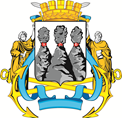 ГЛАВАПЕТРОПАВЛОВСК-КАМЧАТСКОГОГОРОДСКОГО ОКРУГАот 23.06.2016 № 111О награждении Премией Главы Петропавловск-Камчатского городского округа обучающихся  общеобразовательных организаций и организаций дополнительного образования детей Петропавловск-Камчатского городского округа по итогам 2015-2016 учебного годаГлаваПетропавловск-Камчатскогогородского округаК.Г. Слыщенко1.Усс Анастасия2 В класс2.Побережный Максим3 Б класс3.Дзыцюк Софья5 Б класс4.Медведева Анна5 Б класс5.Алексеева Кристина6 Б класс6.Гринченко Софья7 А класс7.Мамыкин Иван 7 Б класс8.Ретюнина Юлия11 А класс9.Хайрулина Аселя11 Б класс10.Цыбуленко Алина11 Б класс11.Багаева Ульяна4 А класс12.Михайленко Александр6 Б класс13.Попов Олег7 Б класс14.Галанова Анжелика9 А класс15.Гринчук Наталья4 А класс16.Вавилова Алина5 А класс17.Беляев Денис6 Б класс18.Стогниева Вероника9 А класс19.Карасёв Дмитрий8 Б класс20. Архипова Арина7 Б класс21.Архипова Алина7 Б класс22.Грудина Екатерина4 А класс23.Талавла Елена5 А класс24.Андросов Валерий10 А класс25.Шалапанова Лада4 А класс26.Мансуров Даниил5 А класс27.Батог Ева3 Б класс28.Гуринов Егор5 А класс29.Шульгин Иван6 А класс30.Бабушкина Марина4 А класс31.Бордюгова Дарья4 В класс32.Гилязова Амина4 В класс33.Рябченко Роман4 В класс34.Андрюшаев Леонид7 Б класс35.Габов Валентин8 Б класс36.Руденко Сергей8 Б класс37.Винокурова Арина9 А класс38.Сандркин Святослав9 В класс39.Грищенкова Анна11 А класс40.Павлецова Галина11 А класс41.Соколова Екатерина11 А класс42.Лопанова Арина4 В класс43.Бардаш Леонид6 Б класс44.Чайковский Андрей7 А класс45.Кисель Евгений8 Б класс46.Жичкина Анастасия10 СГ класс47.Комарова Валерия10 СГ класс48.Лушкова Маргарита3 А класс49.Халикова Динара5 А класс50.Душинова Елизавета6 А класс51.Семёнова Екатерина9 А класс52.Золотухина Софья10 А класс53.Петрашев Арсений3 В класс54.Пучко Яна5 А класс55.Шестакова Ангелина6 Б класс56.Микова София6 Б класс57.Жигалов Дмитрий6 В класс58.Романова Мария7 В класс59.Петухова Екатерина8 А класс60.Вознюк Вероника 4 А класс61.Жуков Александр4 А класс62.Архипов Владислав6 А класс63.Фещенко Нестор6 А класс64.Шпакова Владислава9 Б класс65.Балалаев Юрий10 Б класс66.Васильева Екатерина	11 А класс67.Воробьёва Диана11 А класс68.Сыромятникова Юлия11 А класс69.Ярызько Арина11 А класс 70.Федулов Никита4 А класс71.Юречко Александра7 А класс72.Чучва Антон9 А класс73.Юречко Евгений9 А класс74.Перевозчикова Алина11 класс75.Равочкина Анна10 класс76.Баширова Екатерина4 А класс77.Гусев Матвей6 А класс78.Полетаев Константин 8 А класс79.Литвинова Ксения8 Б класс80.Скурихина Ирина9 А класс81.Зонова Татьяна11 класс82.Ткаченко Анастасия12 класс83.Буров Алексей4 А класс84.Климова Вера4 Б класс85.Некрасов Артём5 Б класс86.Арефьев Даниил8 А класс87.Перегуда Валерия8 Б класс88.Анисимов Никита11 А класс89.Низамутдинов Эльдар4 Б класс90.Кондрашова Полина7 А класс91.Цеховская Екатерина9 Б класс92.Форманюк Алина10 А класс93.Королева Мария11 А класс94.Урбаева Валерия11 А класс95.Рыков Александр9 А класс96.Янченкова Мария9 А класс97.Варежникова Мария4 А класс98.Глухов Семён8 Б класс99.Голубева Елизавета8 Б класс100.Рыжова Дарья9 В класс101.Сысоева Александра9 В класс102.Янак Константин9 В класс103.Яньшина Екатерина9 В класс104.Пресняков Дмитрий11 А класс105.Антипова Виктория11 Б класс106.Крайникова Лада11 Б класс107.Долгова Екатерина4 Б класс108.Карасёв Егор6 А класс109.Буряк Ольга7 Б класс110.Волков Артём7 Б класс111.Елисеев Данил7 Б класс112.Сагинбаева Жанна10 А класс114.Куртиев Максим4 А класс113.Владимиров Владимир4 Б класс115.Шевцов Александр9 А класс116.Андрианова Анастасия10 Б класс117.Кутукова Анна11 А класс118.Саранов Денис11 А класс119.Стремоусов Александр11 А класс120.Сударикова Дарья11 А класс121.Пантюхова Анастасия3 А класс122.Кузьменко Людмила3 Б класс123.Егорова Анастасия6 А класс124.Кожинова Татьяна7 Б класс125.Исаева Людмила10 Б класс126.Кузьмин Влас10 Б класс127.Лавриненко Кирилл10 Б класс128.Петрова Екатерина10 Б класс129.Кобозева Луиза4 А класс130.Кускова Наталья4 Б класс131.Мангу Вероника7 А класс132.Попадюк Владислава7 А класс133.Маремпольская Анастасия8 А класс134.Миронова Ирина8 А класс135.Чинякова Елизавета11 А класс136.Фомин Павел11 А класс137.Дунчева Екатерина11 Б класс138.Лупашко Ксения11 Б класс139.Соловьева Анна 4 А класс140.Мартынова Ирина9 А класс141.Сидоренкова Кристина9 А класс142.Билык Елена11 А класс143.Красникова Анна11 А класс144.Смирнов Анатолий7 А класс145.Боровиков Максим4 А класс146.Пантелеев Владимир4 В класс147.Пономаренко Елизавета4 В класс148.Боярский Юрий3 Б класс149.Завизион Данила7 Б1 класс150.Коркин Игорь7 Б1 класс151.Шуклина Софья7 Б2 класс152.Грохотов Владислав9 Б класс153.Новичкова Анастасия9 Б класс154.Шахматова Евгения9 Б класс155.Белошицкий Михаил10 А класс156.Ходосевич Максим10 Б класс157.Гижинская Анжелика11 А класс158.Берецкая Татьяна11 Б класс159.Калдаева Алла11 Б класс160.Бутяева Алина11 В класс161.Ревякин Никита4 А класс162.Басенко Елизавета4 Б класс163.Воронова Анастасия6 А класс164.Пасечник Дмитрий8 Б класс166.Титова Ирина11 А класс165.Шиганкова Анна11 А класс167.Шиляева Мария11 А класс168.Величко Вероника4 А класс169.Медведева Софья  4 Б класс170.Шатковский Игорь 5 А класс171.Антоненко Елена8 А класс172.Толстенко Владимир9 А класс173.Горбылёва Злата9 Б класс174.Баневич Глеб4 А класс175.Магеррами Тахира4 А класс176.Савенко Александра 4 Г класс177.Сокольников Илья5 А класс178.Сокольникова Ольга 5 А класс179.Субочева Полина5 А класс180.Луненков Егор5 Б класс181.Новосадов Богдан6 Б класс182.Пачина Анастасия7 В класс183.Грандо Надежда9 А класс184.Меньшова Мария9 А класс185.Шабаев Сергей9 А класс186.Слепченко Анна11 А класс187.Приходько Екатерина11 Б класс188.Фролов Сергей5 класс189.Хамлов Глеб3 А класс190.Тараканов Егор3 Б класс191.Кукушкина Весна4 Б класс192.Красильников Иван5 Г класс193.Пинигина Софья5 Г класс194.Варкентин Варвара6 Б класс195.Бушуева Юлия8 Г класс196.Гармаева Анна8 Г класс197.Кулдышева Анастасия 8 Г класс198.Шмигельская Наталья10 Б класс199.Бекасов Илья11 А класс200.Ромашкина Екатерина11 А класс201.Уткина Кристина11 А класс202.Прошина Марина3 А класс203.Худик Павел3 Б класс204.Ляшенко Софья3 Г класс205.Гречуха Михаил5 А класс206.Богатырева Татьяна7 А класс207.Погорелова Кристина6 А класс208.Канаева Мария7А класс209.Ростова Эмилия7 Б класс210.Наумова Екатерина8 А класс211.Паньшина Полина8 Б класс212.Алексеева Ангелина 9 А класс213.Пак Анастасия4 класс214.Иванов Владислав6 класс215.Котыхова Анастасия2 Б класс216.Семёнова Елизавета 4 А класс217.Подосёнова Арина4 Б класс218.Щербак Андрей4 Г класс219.Шилов Глеб9 Б класс220.Сафронов Даниил9 А класс221.Карпович Марина10 Б класс222.Еськова Анастасия 11 А класс223.Речкалова Дарья11 А класс224.Барышева Ирина 11 И класс225.Голубева Маргарита11 И класс226.Шеховцов Никита11 И класс227.Басинских Семён11 Э класс228.Евтушенко Антон11 Э класс229.Лысова Елизавета11 Э класс230.Спевак Мария2 А класс231.Тимощук Максим4 Б класс232.Клецова Алиса5 А класс233.Вартанов Давид6 А класс234.Лаптева Софья6 А класс235.Межлумян Ева7 Б класс236.Гребенникова Александра9 Б класс237.Чуб Анастасия10 А класс238.Божкова Надежда3 Б класс239.Васильева Алина4 А класс240.Своровская Валерия5 А класс241.Бречалова Амалия5 Б класс242.Петухов Петр5 Б класс243.Сашенкова Ксения5 В класс244.Хрипун Арина6 Б класс245.Курдесов Владимир9 А класс246.Сукноваленко Ксения9 А класс247.Амбрасовская Екатерина9 А класс248.Сизинцева Алина11 класс249.Черемухина Ирина11 класс250.Афонина Дарья4 А класс1.Жукова Юлия9 А класс2.Манькова Дарья9 А класс3. Шляхтина Кристина9 А класс4.Бернадина Диана6 А класс5.Паскарюк София6 А класс6.Усольцева Александра6 А класс7.Борисенко Игорь9 А класс8.Жиленкова Ангелина9 А класс9.Короткая Татьяна11 А класс10.Шишко Ирина 11 А класс11.Фальковская Мария10 А класс12.Кожевников Егор7 Б класс13.Малкина Ольга5 Б класс14.Джавршян Естер9 В класс15.Анищенко Илья10 Б класс16.Берецкая Татьяна11 Б класс17.Александрова Юлия11А класс18.Александрова Юлия10 Б класс19.Чернышев Алексей11 А класс20.Жуков Павел5 А класс21.Алексеев Владислав8 А класс22.Губина Мария8 А класс23.Иванов Владислав8 А класс24.Солодовников Александр7 А класс25.Амбрасовская Екатерина9 А класс26.Савченко Александра9 А класс1.Гейло Диана2.Гуляева Олеся3.Клименкова Лада4.Табакаева Ирина5.Борисова Валерия6.Дентовская Юлия7.Карасёв Илья8.Клементьева Виктория9.Перегуда Маргарита10.Ревеко Анастасия 11.Хапалажева Татьяна12.Шморгай Владислав13.Капишулина Валерия14.Кравец Марина15.Назаров Игнат16.Бондарь Константин17.Колпащикова Екатерина18.Кошелева Валерия19.Перегуда Валерия20.Степанова Анастасия21.Тютина Вероника22.Хабарова Мария23.Черемухина Ирина24.Чиновникова Мария25.Алексеева Ангелина26.Богданова Наталья27.Ильина Маргарита28.Кучеров Матвей29.Постников Артем30.Боровых Семен31.Воронкина Милена32.Дземин Александр33.Лыга Алена34.Орехова Александра35.Савенко Максим36.Семичева Дарья37.Телетенко Илья38.Унтевская Валерия39.Городинский Никита40.Островщук Ксения41.Рясный Игорь42.Рясный Павел43.Чередниченко Татьяна44.Корасев Дмитрий45.Чибор Елизавета46.Чугунков Сергей47.Биктимирова Елизавета48.Лопатина Наталья49.Сердюк Кристина50.Стефановский Максим51.Чумаков Дмитрий52.Шпак Владимир53.Павлова Анастасия54.Козлова Арина55.Шарипов Александр56.Тарасов Алексей57.Власова Юлия58.Афонина Ангелина59.Виноградова Дарья60.Кобылкина Елизавета